Medienpädagogischer Berater digitale Bildung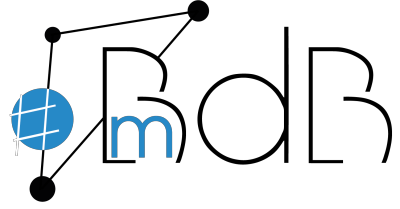 Aufgrund der Breite des Beratungsfeldes und Aufgabentableaus wird das bereits etablierte Beratungssystem der „Medienpädagogischen-informationstechnischen Beraterinnen und Berater“ erweitert und umstrukturiert. Die vier in der Oberpfalz tätigen „Medienpädagogischen-informationstechnischen Beraterinnen und Berater“ fokussieren ihre Aktivitäten zukünftig als „Medienpädagogischen Beraterinnen und Berater digitale Bildung“ („mBdB“) auf die medienpädagogische Beratung und medienpädagogische Fortbildung. Zusätzlich werden vier „Informationstechnische Beraterinnen und Berater digitale Bildung“ 
(„iBdB“) ihren Tätigkeitsschwerpunkt auf die informationstechnische Beratung und informationstechnische Fortbildung legen.Im Zuge der Umstrukturierung und die dadurch neu entstandenen Stellen ändern sich die Kontaktdaten:Werner Winter 
Medienpädagogischer Berater digitale Bildung (mBdB): 
Stammschule: MS Vilseck 
E-Mail: mBdB@amberg-sulzbach.de 
Telefon (MZ): 09621 39600 
Telefon (Schule): 09662 700080 
mobil: 0176-52120179

Beratungstage: Donnerstag bis Freitag von 08.00-12.00Uhr
Alexander Friedl 
Informationstechnischer Berater digitale Bildung (iBdB): 
Stammschule: MS Kreuzberg Schwandorf 
E-Mail: iBdB-SAD-AM-AS@gmx.de
Telefon (MZ): 09431 996365 
Telefon (Schule): 09431 8673 
mobil: 01522-5308120 

Beratungstage: Dienstag und Freitag von 08.00-12.00Uhr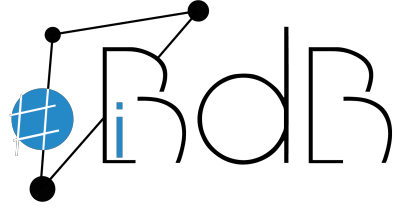 MZ auf facebookVerleihbedingungenInternAnfahrtKontakt + TeamImpressumDatenschutzerklärungFlyer/Formulare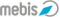 Powered by Warp Theme Framework 